桃園市立建國國民中學109學年度第二學期值週導護人員工作守則暨輪值表一、值勤巡查請配戴臂章、簽到（幹事處）及填寫導護日誌，值週結束後送學務處轉呈校長核閱。二、因故無法執行勤務時，請事先覓妥代理人，並至學務處生教組完成替換申請。三、值週導護人員職務內容（一）值週行政人員：督導學生路隊秩序、服儀及維護學生交通安全；巡查校內外週邊環境。（二）值週巡查教師    1.評定班級午休秩序及環境衛生，評分表請於每日評分結束後返還學務處，俾統計競賽成績。    2.依表定時段督導學生交通秩序及維護學生路隊安全。      (1)放學前門（土地公廟前小巷行人穿越道）：勸導記錄學生交通違規事項及檢視教師車輛通行          安全。      (2)上學前門（土地公廟前小巷行人穿越道）：協助督導交通糾察值勤及學生通行安全。      (3)放學中門（陽明六街及陽明一街交會口）：配備交通指揮旗督導學生通行安全。上學07：00～07：45、放學16：55～17：40，依實際值週情況由學務處核予補休每日一小時。建國國中109學年度第二學期值週導護人員位置圖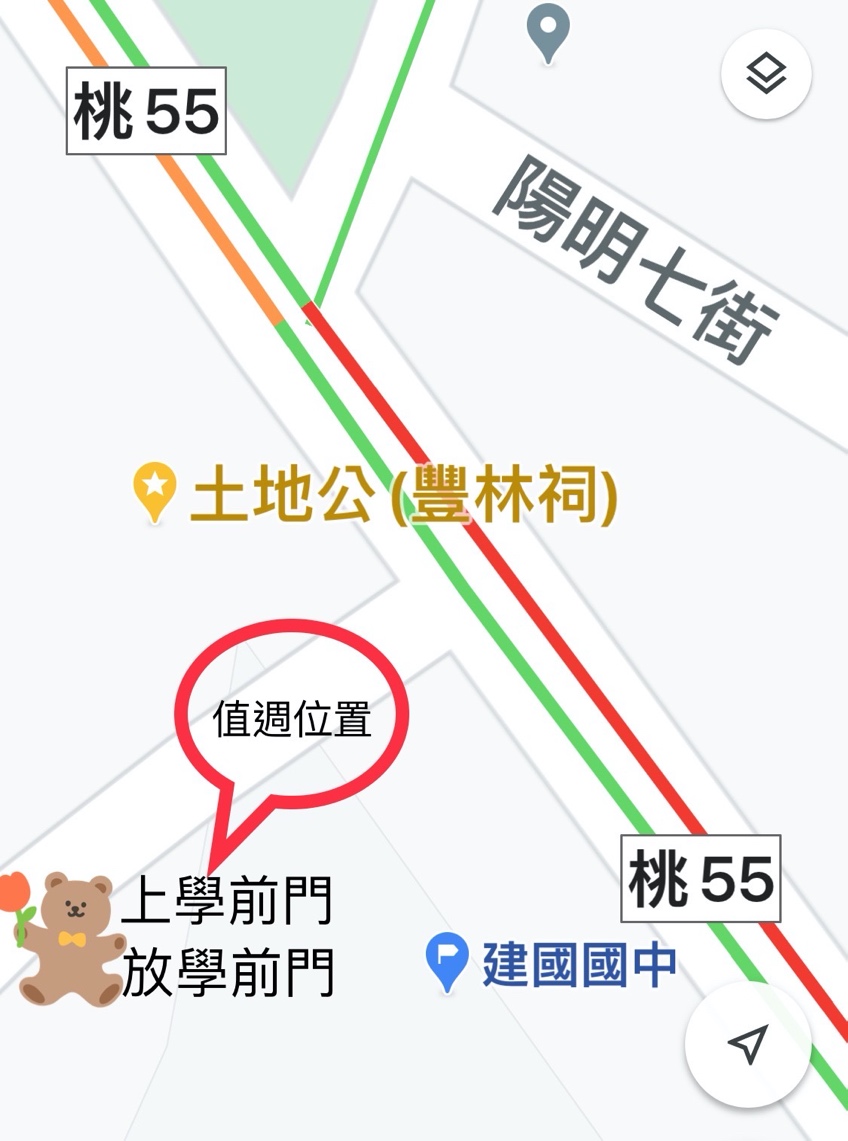 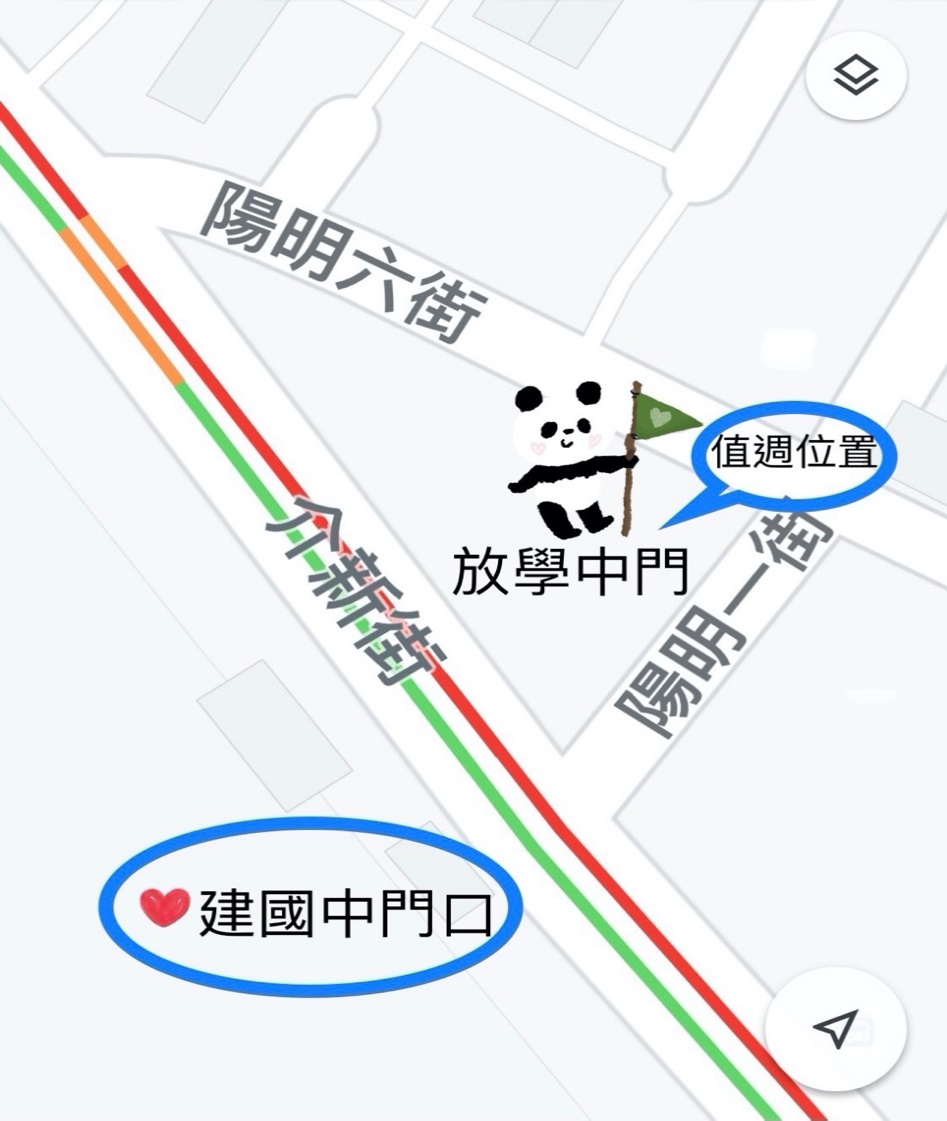 週次起訖日期職務內容職務內容職務內容職務內容備 註週次起訖日期值週行政人員值週巡查教師值週巡查教師值週巡查教師備 註週次起訖日期值週行政人員7年級(放學前門)8年級(上學前門)9年級(放學中門)備 註102/22～02/26林立山/劉瑋玲＊＊＊＊＊＊＊＊＊學務主任負責值週督導203/02～03/05劉瑋玲林上鈺戴苔珍劉雅婷學務主任負責值週督導303/08～03/12林立山傅惠君李玉苓王姿婷學務主任負責值週督導403/15～03/19劉瑋玲游欣蓉詹智傑蔣金蘭學務主任負責值週督導503/22～03/26林立山顏書品陳威磐王莉珺學務主任負責值週督導603/29～04/01劉瑋玲楊力親凃靜如黃貞妮學務主任負責值週督導704/06～04/10林立山陳韋邑吳思穎詹穎萍學務主任負責值週督導804/12～04/15劉瑋玲彭杰易巫大紘蔡靜玫學務主任負責值週督導904/19～04/23林立山楊嘉芬魏祥超鄧淑君學務主任負責值週督導1004/26～04/30劉瑋玲林立川李金潔蔡秀照學務主任負責值週督導1105/03～05/07林立山陳韻如蔡忠穎陳碧鳳學務主任負責值週督導1205/10～05/14劉瑋玲許俊中姚春伶林素幸學務主任負責值週督導1305/17～05/21林立山洪清平李宏彬胡誠真學務主任負責值週督導1405/24～05/28劉瑋玲許素珞郭程樺陳聖慧學務主任負責值週督導1505/31～06/04林立山陳妙欣黃郁婷鹿淑娟學務主任負責值週督導1606/07～06/11劉瑋玲王  開陳照明張吉逸學務主任負責值週督導1706/15～06/18林立山郭瑞妤李惠慈郭人傑學務主任負責值週督導1806/21～06/25劉瑋玲邱琮淨周修平陳湘妮學務主任負責值週督導1906/28～07/02林立山/劉瑋玲＊＊＊＊＊＊＊＊＊學務主任負責值週督導